Об отнесении деятельности юридических лиц, индивидуальных предпринимателей к категориям рискаВ соответствии с Положением о федеральном государственном надзоре в области связи, утверждённым постановлением Правительства Российской Федерации от 05.06.2013 № 476 «О вопросах государственного контроля (надзора) и признании утратившими силу некоторых актов Правительства Российской Федерации» и Правилами отнесения деятельности юридических лиц и индивидуальных предпринимателей и (или) используемых ими производственных объектов к определенной категории риска или определенному классу (категории) опасности, утвержденными постановлением Правительства Российской Федерации от 17.08.2016 № 806, ПРИКАЗЫВАЮ:Деятельность юридических лиц и индивидуальных предпринимателей в области связи, указанных в Приложении № 1 к настоящему приказу, отнести к категории значительного риска. Деятельность юридических лиц и индивидуальных предпринимателей в области связи, указанных в Приложении № 2 к настоящему приказу, отнести к категории среднего риска.Деятельность юридических лиц и индивидуальных предпринимателей в области связи, указанных в Приложении № 3 к настоящему приказу, отнести к категории умеренного риска.  Перечень юридических лиц и индивидуальных предпринимателей, указанных в Приложении № 1 к настоящему приказу, разместить на официальном сайте территориального органа в информационно-телекоммуникационной сети «Интернет» не позднее 3-х дней после издания настоящего приказа.Контроль за исполнением настоящего приказа оставляю за собой.Приложение 1 
к приказу Роскомнадзора 
от  № Перечень юридических лиц и индивидуальных предпринимателей, 
деятельность которых отнесена к значительной категории рискаПриложение 2 
к приказу Роскомнадзора 
от  № Перечень юридических лиц и индивидуальных предпринимателей, 
деятельность которых отнесена к средней категории рискаПриложение 3 
к приказу Роскомнадзора 
от  № Перечень юридических лиц и индивидуальных предпринимателей, 
деятельность которых отнесена к умеренной категории риска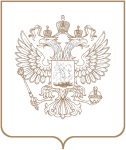 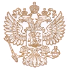 РОСКОМНАДЗОРУПРАВЛЕНИЕ ФЕДЕРАЛЬНОЙ СЛУЖБЫ ПО НАДЗОРУ В СФЕРЕ СВЯЗИ, ИНФОРМАЦИОННЫХ ТЕХНОЛОГИЙ И МАССОВЫХ КОММУНИКАЦИЙ ПО РЕСПУБЛИКЕ СЕВЕРНАЯ ОСЕТИЯ - АЛАНИЯПРИКАЗРОСКОМНАДЗОРУПРАВЛЕНИЕ ФЕДЕРАЛЬНОЙ СЛУЖБЫ ПО НАДЗОРУ В СФЕРЕ СВЯЗИ, ИНФОРМАЦИОННЫХ ТЕХНОЛОГИЙ И МАССОВЫХ КОММУНИКАЦИЙ ПО РЕСПУБЛИКЕ СЕВЕРНАЯ ОСЕТИЯ - АЛАНИЯПРИКАЗРОСКОМНАДЗОРУПРАВЛЕНИЕ ФЕДЕРАЛЬНОЙ СЛУЖБЫ ПО НАДЗОРУ В СФЕРЕ СВЯЗИ, ИНФОРМАЦИОННЫХ ТЕХНОЛОГИЙ И МАССОВЫХ КОММУНИКАЦИЙ ПО РЕСПУБЛИКЕ СЕВЕРНАЯ ОСЕТИЯ - АЛАНИЯПРИКАЗ№ ВладикавказРуководительТ. П. Доев№п/пНаименование юридического лица, ФИО индивидуального предпринимателяОГРНИННМесто нахожденияКатегория рискаСведения, на основании которых принято решение об отнесении к категории риска№п/пНаименование юридического лица, ФИО индивидуального предпринимателяОГРНИННМесто нахожденияКатегория рискаСведения, на основании которых принято решение об отнесении к категории риска1Индивидуальный предприниматель Асаев Сергей Владимирович313151302500121150408622130362045, Северная Осетия - Алания Респ., г. Владикавказ, ул. Владикавказская, д. 30, кв. 117средний рискПО-15/3/31 от 19.03.2018 (13.4), ПО-15/3/132 от 21.07.2017 (13.4)2Индивидуальный предприниматель Бериев  Валерий  Петрович304150304200050150304418330пер. Невский, 4, кв. 5, г. Владикавказ, РСО-Алания,     362021средний рискПО-15/3/34 от 26.03.2018 (13.4)3Индивидуальный предприниматель Гасиева Альбина Олеговна309151128900023151105931589Сигова ул., д. 9, кв. 9, Беслан, Республика Северная Осетия - Алания, 363020средний рискПО-15/3/115 от 05.06.2017 (13.4)4Индивидуальный предприниматель Гурциев Георгий Васильевич315151300006522150204515757362025, Северная Осетия - Алания Респ., г. Владикавказ, ул. Лермонтова, д. 34средний рискПО-15/3/44 от 25.03.2019 (13.4), ПО-15/3/97 от 03.07.2018 (13.4), ПО-15/3/8 от 23.01.2018 (13.4), ПО-15/3/194 от 20.12.2018 (13.4), ПО-15/3/124 от 05.07.2017 (13.4)5Индивидуальный предприниматель Гусалов Султан Айдынович316151300077232151603898006362002, Северная Осетия - Алания Респ., г. Владикавказ, ул. Беслановская, д. 10, кв. 3средний рискПО-15/3/94 от 25.06.2018 (13.4), ПО-15/3/54 от 07.05.2018 (13.4), ПО-15/3/29 от 13.03.2018 (13.4)6Индивидуальный предприниматель Гутиева Зарина Валерьевна310151134800088151104950483Весенняя ул., д. 67, г. Беслан, Республика Северная Осетия-Алания, 362020средний рискПО-15/3/98 от 15.07.2019 (13.4), ПО-15/3/193 от 19.12.2018 (13.4), ПО-15/3/112 от 29.05.2017 (13.4)7Индивидуальный предприниматель Кебиров Набир Кебирович304151021900042151000264955Горького ул., д. 48, г. Моздок, Республика Северная Осетия-Алания, 363750средний рискПО-15/3/66 от 14.04.2017 (13.4)8Индивидуальный предприниматель Шармаидзе Виталий Николаевич311151236400022151202341264Степная ул., д. 30, с. Ир, Пригородный район, Республика Северная Осетия-Алания, 363100средний рискПО-15/3/9 от 24.01.2018 (13.4)9Общество с ограниченной ответственностью "АЛКОМ"11115130012031513004860362007, Северная Осетия - Алания Респ., г. Владикавказ, ул. Кутузова, д. 104а, офис 1средний рискА61-3649/17 от 23.10.2017 (14.1)10Общество с ограниченной ответственностью "ВИДЕОЛАЙН"10515005107751516609084362020, Северная Осетия - Алания Респ., г. Владикавказ, б-р Цветочный, д. 3средний рискПО-15/3/55 от 10.04.2019 (13.8), ПО-15/3/54 от 10.04.2019 (13.8), ПО-15/3/47 от 03.04.2019 (13.8), ПО-15/3/48 от 03.04.2019 (13.8)11Общество с ограниченной ответственностью "ВОЛНА"11515130010121513053151362031, Северная Осетия - Алания Респ., г. Владикавказ, пл. 50 летия Октября, д. 6А, кв. 22, Садовое некоммерческое товарищество "Иристон", д. 841 Бсредний рискПО-15/3/79 от 06.06.2019 (13.4), ПО-15/3/44 от 03.04.2017 (13.4), ПО-15/3/17 от 14.02.2018 (13.4), ПО-15/3/33 от 20.03.2018 (13.4), ПО-15/3/32 от 20.03.2018 (13.4), ПО-15/3/80 от 06.06.2019 (13.4)12Общество с ограниченной ответственностью "Глобал Алания"10215005105031501023610362031, Северная Осетия - Алания Респ., г. Владикавказ, ул. Калинина, д. 2 Асредний рискА61-3673/17 от 23.10.2017 (14.1)13Общество с ограниченной ответственностью "Иртелком"10215005810131502024744362031, Северная Осетия - Алания Респ., г. Владикавказ, ул. Калинина, д. 2 Асредний рискА61-3675/17 от 23.10.2017 (14.1)14Общество с ограниченной ответственностью "РТК групп"11115130107291513009716362031, Северная Осетия - Алания Респ., г. Владикавказ, ул. Калинина, д. 2 Асредний рискА61-3674/17 от 23.10.2017 (14.1), А-61-3000/2018 от 03.08.2018 (14.1)15Общество с ограниченной ответственностью "Телеком-Алания"10615150044511515908564362000, Северная Осетия - Алания Респ., г. Владикавказ, ул. Ростовская, д. 8/10средний рискА61-710/17 от 28.04.2017 (14.1), А61-5571/2017 от 29.01.2018 (14.1)16Общество с ограниченной ответственностью "Эльпрайс"10315001522001501019501Республика Северная Осетия-Алания, г. Владикавказ, ул. Шмулевича, 6средний рискПО-15/3/156 от 29.10.2018 (13.4), ПО-15/3/155 от 29.10.2018 (13.4)17открытое акционерное общество "Телекинокомпания "ИР"10215005833451501002057362007, Северная Осетия - Алания Респ., г. Владикавказ, ул. Осетинская горка, д. 2Асредний рискПО-15/3/187 от 15.11.2017 (13.4), ПО-15/3/188 от 15.11.2017 (13.4), ПО-15/3/30 от 21.03.2017 (13.4)№п/пНаименование юридического лица, ФИО индивидуального предпринимателяОГРНИННМесто нахожденияКатегория рискаСведения, на основании которых принято решение об отнесении к категории риска1Общество с ограниченной ответственностью "Национальная почта"11515130002091513052359362019, Северная Осетия - Алания Респ., г. Владикавказ, ул. Шмулевича, д. 8, к. Бумеренный рискП-15/3/65-нд/166290/1/7 от 27.11.2019, П-026 от 29.10.2015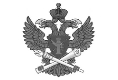 Документ подписан электронной подписью в системе электронного документооборота РоскомнадзораСВЕДЕНИЯ О СЕРТИФИКАТЕ ЭПСВЕДЕНИЯ О СЕРТИФИКАТЕ ЭПСертификатВладелецДействителен